  Թեմատիկ  գրավոր  աշխատանք  Հայոց  լեզու      VII //   IV                                                     Անուն,ազգանուն__________________  Ամիս,ամսաթիվ___________________                                                                                                                                                                                                           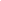 4. Ո՞ր նախադասության մեջ է դերանունը առարկայի հատկանիշ ցույց տալիս:                                                               1)  Թչուններն էլ էին զուգվել, և այնպե՜ս փայլում էին սարյակների սև փետուրները:                                                    2) Ինչպիսի՜ միամիտ պարզությամբ նրանք ինձ բարի ճանապարհ ասացին:                                                                           3) Մյուսների պես նա մոտեցավ ինձ ձեռք տալու,տրեխի ծայրերն իրար դիպան,քիչ մնաց` ընկներ:                                                                                                                                                                                                            4) Պապս այնքան էր պատմել իր գլխով անցածը մեզ և հյուրերին, որ հենց խոսքի կծիկը հետ տար թե չէ, մենք պիտի իմանայինք, թե ինչ է պատմելու:                                                                                                                                                                                                                                                                                                                                            15․    /1/    /2/